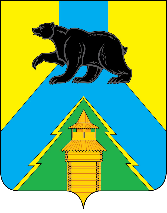 Российская ФедерацияИркутская областьУсть-Удинский районАДМИНИСТРАЦИЯПОСТАНОВЛЕНИЕ«25» августа 2023г.  № 345п. Усть-УдаО внесении изменений в существенные условия муниципального контракта № М.2023.7 от 15.03.2023 годаВ соответствии с пунктом 11 части 1 статьи 18 Федерального закона от 08.03.2022г. № 46-ФЗ «О внесении изменений в отдельные законодательные акты Российской Федерации», постановлением правительства Российской Федерации от 16.04.2022г. № 680 «Об установлении порядка и случаев изменения существенных условий государственных и муниципальных контрактов, предметом которых является выполнение работ по строительству, реконструкции, капитальному ремонту, сносу объекта капитального строительства, проведение работ по сохранению объектов культурного наследия»,  пунктом 65.1 статьи 112 Федерального закона от 05.04.2013г. № 44-ФЗ «О контрактной системе в сфере закупок товаров, работ, услуг для обеспечения государственных и муниципальных нужд», статьями 22, 45 Устава районного муниципального образования «Усть-Удинский район»,  администрация Усть-Удинского районаПОСТАНОВЛЯЕТ:На основании комиссионного решения (Приложение № 1 к постановлению) заключить дополнительное соглашение по внесению изменений в существенные условия в части цены и сроков исполнения этапов по муниципальному контракту № М.2023.7 от 15.03.2023г. на выполнение работ по капитальному ремонту стадиона в п. Усть-Уда.Контроль над исполнением настоящего постановления возложить на первого заместителя мэра Усть-Удинского района (А.А. Менг).Консультанту экономического отдела, исполняющего должностные обязанности контрактного управляющего (А.Н. Болдыревой), разместить настоящее постановление в единой информационной системе в сфере закупок. Управлению делами администрации Усть-Удинского района (О.С.Толмачева) опубликовать настоящее постановление в установленном порядке.Глава администрации Усть-Удинского района                                                   С.Н. Чемезов  Приложение № 1 к постановлению администрацииУсть-Удинского района от «25» августа  2023 года № 345 КОМИССИОННОЕ РЕШЕНИЕп. Усть-Уда                                                                                                       «25» августа 2023 года                     Комиссия в составе: Председателя: первого заместителя мэра Усть-Удинского района – Менга А.А.;Членов: - консультанта отдела СА и ЖП администрации Усть-Удинского района –  Ждановой В.Г.;- начальника отдела СА и ЖП администрации Усть-Удинского района –  Рютина В.А.;- консультанта экономического отдела администрации Усть-Удинского района – Воронцовой Н.А.;Секретаря: консультанта экономического отдела администрации Усть-Удинского района – Болдыревой А.Н.
 	Рассмотрев представленный пакет документов: муниципальный контракт № М.2023.7 от 15.03.2023г. на выполнение работ по капитальному ремонту стадиона в п. Усть-Уда (далее – Контракт), заключенный между администрацией районного муниципального образования «Усть-Удинский район» (далее – Заказчик) и ООО «ЭкоСтэп Иркутск» (далее – Подрядчик), предложение об изменении существенных условий с приложением обосновывающих документов, поступившее от Подрядчика (вх. от 24.08.2023г. № 4615), в части изменений цены  и срока исполнения 1 этапа в п. 2.2 и п. 3.1. Контракта, изложив их в новой редакции:- «2.2. Цена Контракта составляет 124 857 922 (Сто двадцать четыре миллиона восемьсот пятьдесят семь тысяч девятьсот двадцать два) рублей 56 (Пятьдесят шесть) копеек, с НДС, в том числе НДС - 20% (Двадцать процентов), 20 809 653 (Двадцать миллионов восемьсот девять тысяч шестьсот пятьдесят три) рубля 76 (Семьдесят шесть) копеек (далее - цена Контракта).Цена этапов выполнения Работ: цена первого этапа составляет 5 102 387 (Пять миллионов сто две тысячи триста восемьдесят семь) рублей 00 (ноль) копеек, в том числе НДС 20% (Двадцать процентов), 850 397 (Восемьсот пятьдесят тысяч триста девяносто семь) рублей, 83 (Восемьдесят три) копейки;цена второго этапа составляет 15 866 002 (Пятнадцать миллионов восемьсот шестьдесят шесть тысяч два) рубля 60 (шестьдесят) копеек, в том числе НДС 20% (Двадцать процентов), 2 644 333 (Два миллиона шестьсот сорок четыре тысячи триста тридцать три) рубля, 77 (Семьдесят семь) копейки;цена третьего этапа составляет 54 626 556 (Пятьдесят четыре миллиона шестьсот двадцать шесть тысяч пятьсот пятьдесят шесть) рублей 24 (Двадцать четыре) копейки, в том числе НДС 20% (Двадцать процентов), 9 104 426 (Девять миллионов сто четыре тысячи четыреста двадцать шесть), 04 (Четыре) копейки;цена четвертого этапа составляет 49 262 976 (Сорок девять миллионов двести шестьдесят две тысячи девятьсот семьдесят шесть) рублей, 72 (Семьдесят две) копейки в том числе НДС 20% (Двадцать процентов) 8 210 496 (Восемь миллионов двести десять тысяч четыреста девяносто шесть) рублей 12 (Двенадцать) копеек.» - «3.1. Сроки выполнения Работ по этапам (отчетным периодам) отражены в графике выполнения Работ (Приложение 2 к Контракту): 1 этап - 93 дня. Начало работ с 01.06.2023 г.; 2 этап – 91 день. Начало работ с 02.09.2023 г.;3 этап - 60 дней. Начало работ с 01.05.2024 г.;4 этап - 60 дней. Начало работ с 30.06.2024 г.»установила, что Подрядчиком были внесены корректировки в проектную документацию, в связи с чем фактическое начало выполнения строительно-монтажных работ и предусмотренные Контрактом сроки, не соответствовало условиям Контракта.На основании изложенного комиссией принято решение:В целях актуализации сроков исполнения Контракта удовлетворить предложение Подрядчика и внести изменения в части цены и сроков исполнения этапов по Контракту. Председатель:Первый заместитель мэра Усть-Удинского района______________________________ /Менг А.А./Члены: Консультант отдела СА и ЖП администрации Усть-Удинского района ___________________________________/Жданова В.Г/Начальник отдела СА и ЖП администрации Усть-Удинского района______________________________________ /Рютин В.А./Консультант экономического отдела администрации Усть-Удинского района _________________________________ /Воронцова Н.А./Секретарь:Консультант экономического отдела администрации Усть-Удинского района__________________________________/Болдырева А.Н./